3e année du primaireSemaine du 25 mai 2020Les érables rouges	1Consignes à l’élève	1Matériel requis	2Informations aux parents	2Annexe – 1	3Animals All Around	4Consignes à l’élève	4Matériel requis	4Information aux parents	4Annexe – 1	5Annexe – 2	6Des tartes aux pommes	7Consignes à l’élève	7Matériel requis	7Information aux parents	7Annexe – Solutionnaire	8La flottabilité	9Consigne à l’élève	9Matériel requis	9Information aux parents	9Annexe – Flotte ou coule	10Coccinelle peinte sur une demi-coquille de noix ou sur une roche plate	11Consignes à l’élève	11Matériel requis	11Reconnaître l’intimidation	12Consignes à l’élève	12Matériel requis	12Information aux parents	12Français, langue d’enseignementLes érables rougesPréparation à la lectureActivation des connaissances antérieures : Qu’est-ce qu’une légende?Principales caractéristiques des légendes :Une histoire déformée et amplifiée par l’imagination;Il y a des phénomènes naturels ou surnaturels;L’époque est lointaine ou contemporaine;Il y a des lieux connus;Elle est inspirée d’événements réels, de la vie d’une personne célèbre;Elle permet de connaître les cultures d’où elles sont issues (traditions, façons de vivre et de voir les choses);Elle illustre une morale.Connais-tu des légendes ? Peux-tu en nommer quelques-unes?Connais-tu Martine Latulippe?Je t’invite à consulter le lien suivant pour en apprendre davantage sur cette auteure.  https://www.babelio.com/auteur/Martine-Latulippe/62090Consignes à l’élèveClique sur le lien suivant pour découvrir une légende canadienne peu connue Les érables rouges. 
Le texte est de Martine Latulippe.https://culture.tv5monde.com/livres/contes-canadiens-en-video/les-erables-rougesJe te suggère de lire le texte à droite en cliquant sur l’encadré Voir plus pour avoir accès à l’ensemble du texte;Pense à utiliser les stratégies de lecture apprises en classe;Après ta lecture, tu peux faire l’écoute avec un partenaire (un membre de ta famille).Questions pour alimenter les discussions autour de la légende Les érables rouges :Peux-tu faire le rappel de cette histoire?       D’après toi, est-ce qu’un jour les animaux et les hommes vivront en paix sur la terre ? Explique. T’est-il déjà arrivé de jouer à un jeu et de découvrir que quelqu’un a triché? Comment as-tu réagi? Quels arguments utiliserais-tu pour convaincre une autre personne de lire cette légende?Laisse des traces dans ton carnet de lecture ou sur une feuille. Je t’invite à dégager deux caractéristiques propres à cette légende. Tu peux t’inspirer des caractéristiques mentionnées au début. (voir l'annexe)Français, langue d’enseignementMatériel requisUn ordinateur, une tablette ou un téléphone cellulaire pour lire et écouter une légende Un crayonCarnet de lecture ou feuilleAnnexeFrançais, langue d’enseignementAnnexe – Les érables rouges Anglais, langue secondeAnimals All AroundThere are animals all around us. Animals in your home, on the farm, in the forest and all around the world. What animals do you know?Consignes à l’élèveVisionne la première vidéo et écoute attentivement. N’hésite pas à la visionner plus d’une fois.Trouve des mots dans la vidéo qui sont pareils ou similaires à des mots en français.Sur une feuille, écris en ordre alphabétique les noms des animaux présentés dans la vidéo. Fais une deuxième liste des couleurs présentées dans la vidéo.Trouve d’autres noms d'animaux et de couleurs et ajoute-les à ces listes.Visionne la deuxième vidéo pour savoir comment jouer au bonhomme pendu (Hangman).Joue au bonhomme pendu en utilisant le langage lié au jeu (voir annexes). Optionnel:Fais un dessin de ton animal préféré. Complète la phrase suivante pour décrire ton dessin: My favorite animal is a ____(nom de l'animal).Présente ton dessin à des membres de ta famille ou partage-le avec ton enseignant.Matériel requisClique ici pour visionner la première vidéo et clique ici pour visionner la deuxième vidéo.Clique ici pour consulter un dictionnaire en ligne. Source: Activité proposée par Lisa Vachon, conseillère pédagogique (Commission scolaire des Appalaches)Anglais, langue secondeAnnexe – Animals All AroundAnglais, langue secondeAnnexe – Animals All AroundJeu du bonhomme penduIl faut être au moins deux (2) personnes pour jouer à ce jeu. Choisis un adjectif et un nom d'animal pour jouer au bonhomme pendu. Remplace chaque lettre par une ligne.Exemple: orange cat   __ __ __ __ __ __    __ __ __   Utilise le langage suivant pour jouer en anglais:Is there a ____________ (letter of the alphabet)?Yes, there is. / No, there isn't.Is the word __________ ?Yes, it is. /No, it isn't. I guessed the word. / I didn't guess the word.I win. / You win. It's your turn, choose a word.MathématiqueDes tartes aux pommesConsignes à l’élèveEn lisant les informations qui suivent, Annabelle réfléchit au nombre de pommes que cela prendra pour faire 2 tartes, 3 tartes,4 tartes et 5 tartes. Peux-tu l’aider ?Annabelle va passer l’après-midi chez sa mamie. Elles cuisinent ensemble des tartes aux pommes. Annabelle demande : « Mamie, combien de pommes mets-tu dans une tarte ? »  « Habituellement, j’en mets quatre », lui répond sa mamie. Matériel requisUne feuille de papier pour dessiner les tartes. Des crayons rouges pour faire des pommes. Au besoin seulement.Source : Activité proposée par Sylvie Chevalier (sylviechevalier5@icloud.com)MathématiqueAnnexe – SolutionnairePour 2 tartes, mamie aura besoin de 8 pommes, car 4 X 2 = 8 pommes.Pour 3 tartes, elle aura besoin de 12 pommes, car 4 X 3 = 12 pommes.Pour 4 tartes, mamie aura besoin de 16 pommes, car 4 X 4 =16 pommes.Pour 5 tartes, mamie aura besoin de 20 pommes, car 4 X 5 = 20 pommesVotre enfant peut résoudre le problème en dessinant chacune des tartes. C’est une bonne méthode !Pour les enfants qui ont de la difficulté à retenir les tables, je propose différentes stratégies.Tous les enfants ont de la facilité à retenir la table du 2. Pourquoi ne pas se servir de cette table pour mieux automatiser la table du 4 et celle du 8 ?Revenons aux tartes :  Si votre enfant ne se souvient plus de 4 X 3, on lui propose de faire 2 X 3, une réponse qu’il connait. 2 X 3 = 6. Puisque la table du 4, c’est le double de la table du 2, il reste donc à doubler la réponse, 6 X 2 = 12. Bref, 4 X 3 = 12.Même chose avec 4 X 5 = ? on fait 2 X 5 = 10 donc 10 +10 = 20, 4 X 5 = 20Supposons 4 X 7 = ? on fait 2 X 7 = 14 donc 14 + 14 = 28, 4 X 7 = 28Essayons avec 4 X 9 = ? on pense 2 X 9 = 18 donc 18 +18 = 36, 4 X 9 = 36Bonne pratique !N.B. Pour apprendre la table du 8, il suffit de doubler la table du 4. Quand votre enfant maitrisera la table du 4, vous pourrez utiliser ce truc pour faire apprendre celle du 8.Ex : 8 X 6 = ? 4 X 6 = 24 donc 24 + 24 = 48   Donc 8 X 6 = 48Science et technologieLa flottabilitéT’es-tu déjà demandé comment les immenses bateaux de croisière, avec plus de 6000 personnes à leur bord, font pour flotter sur l’eau ? Ces navires pèsent plus de 200 000 tonnes, soit l’équivalent d’environ 40 000 éléphants.Consigne à l’élèveExerce ton sens de l’observation et de déduction afin de prédire quels sont les objets qui flottent ou qui coulent. Guide-toi avec le tableau que tu trouveras dans l'annexe «Flotte ou coule» et prédis les objets qui flotteront ou couleront.Matériel requisUn récipient assez profond (15cm) rempli d'eau pour y déposer des objets. (L'évier de la cuisine, le bain, un grand bol ou un bac en plastique)Légumes et fruits (Ex: piments, citron, lime, banane, pomme)Objets du quotidien (Ex: cailloux, bloc Lego, feuille d'arbre, clou, une bouteille de plastique)Une feuille de papier d'aluminium d'environ 30cm par 30 cm.Science et technologieAnnexe – Flotte ou coule1. Choisis les objets que tu souhaites tester la flottabilité. Par exemple :Légumes et fruits : piment, citron, lime, banane, pomme, raisins, etc.Objets du quotidien : cailloux, bloc Lego, feuille d'arbre, clou, une bouteille de plastique vide, feuille de papier aluminium en forme de petit bol, etc.2. Dessine sur une feuille un tableau comme celui-ci en y ajoutant tous les objets. Fait un X pour tes prédictions de flottabilité et donne une raison pourquoi.À toi de jouer !3. Remplis d'eau le récipient que tu as choisi (évier de la cuisine, le bain, un grand bol). Il n'est pas nécessaire de le remplir au complet.4. Dépose un après l'autre, les objets dont tu as fait des prédictions et vérifies ta réponse.5. Classe ensuite sur la table ou le comptoir ceux qui flottent et ceux qui coulent. Quelles sont les similitudes et les différences entre eux ?Bonus : Demande l'aide d'un adulte pour enlever la pelure d'un citron ou d'une orange et remets le tout dans l'eau. Que se passe-t-il ? Si tu écrases les pelures du citron ou de l'orange sous l'eau, qu'observes-tu?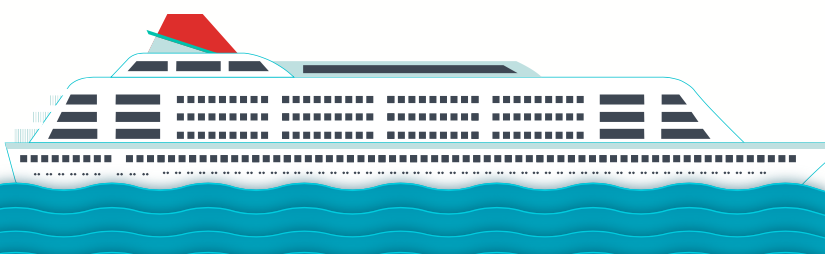 DéfiEn connaissant maintenant les matériaux qui flottent, crois-tu que tu pourrais construire un petit bateau avec une feuille de papier d'aluminium?Exercices pour aller plus loinExercice de flottabilité : https://www.envolee.com/temp/densite-et-flottabilite.pdf ArtsCoccinelle peinte sur une demi-coquille de noix ou sur une roche plateConsignes à l’élèveTrouve une demi-coquille de noix de Grenoble ou une roche plate que tu transformeras en coccinelleUtilise ton marqueur noir permanent pour tracer les lignes délimitant la tête, les yeux et les lignes du dos.Peins la couleur vive en premier (rouge ou jaune) en prenant soin de ne pas dépasser sur les lignes que tu as préalablement tracées, puis laisse sécher.Peins les lignes, les petits pois et la tête en noir et laisse sécher. Peins les yeux et la bouche avec ta peinture blanche.Tu peux repasser sur les lignes avec ton marqueur noir permanent à la fin.Matériel requisDemi-coquille de noix de Grenoble ou petite roche platePeinture acrylique de couleurs : noir, blanc, rouge (ou jaune)Pinceau finMarqueur noir permanent pour tracer les lignes au préalableVernis acrylique (pour l’effet lustré si disponible à la maison)Source : Activité proposée par Mélissa Gagnon/École Saint-Bernard/Commission scolaire de la Capitale Éthique et culture religieuseReconnaître l’intimidationAvant de commencer, questionne-toi : qu’est-ce qu’une brute?Tu peux chercher la définition de ce mot dans le dictionnaire ou sur Google.Consignes à l’élèveRegarde la vidéo : « La danse des brutes »Expliquer comment des comportements, des gestes, des attitudes ou des actions peuvent nuire à la vie de groupe.Nommer des conditions qui favorisent le bien-être personnel des membres d’un groupe.Reconnaître différents gestes reliés à l’intimidation.Pour donner suite au visionnement, votre enfant devra être en mesure de nommer les gestes faits par l’intimidateur.Pour aller plus loinTéléphone à un ami et demande-lui quels sont les gestes d’intimidation que lui a repérés lors du visionnement de la vidéo.Matériel requisFeuille et crayonVidéo La danse des brutes : https://www.onf.ca/film/la_danse_des_brutes/Informations aux parentsÀ propos de l’activitéVotre enfant s’exercera à :Utiliser les stratégies de lecture apprises en classe pour lire le texte;Dégager quelques caractéristiques de cette légende;Se construire une culture littéraire.Note: La compréhension se construit avec des échanges. N’hésitez pas à discuter avec votre enfant de ses lectures (vues, lues ou entendues).Trouve deux (2) caractéristiques propres à cette légende.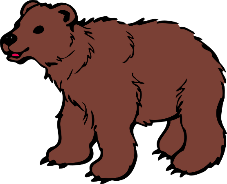 CaractéristiquesExemples1)_______________________________________________________________________________________________________________________________________________________________________________________________________________________________________________________________________________________________________________________________________________________________________________________________________________2)_______________________________________________________________________________________________________________________________________________________________________________________________________________________________________________________________________________________________________________________________________________________________________________________________________________Information aux parentsÀ propos de l’activitéVotre enfant découvrira différents animaux et couleurs en visionnant une vidéo en anglais et en jouant au jeu du bonhomme pendu. Il pratiquera les lettres de l'alphabet.Votre enfant s'exercera à :Constituer une banque de mots.Participer à de courts échanges en anglais en jouant à un jeu.Vous pourriez :Aider votre enfant à préparer une liste alphabétique des animaux qu'il connaît puis à reconnaître des mots en français et en anglais qui sont similaires. Jouer au jeu du bonhomme pendu avec votre enfant, l'aider à bien prononcer les mots et à utiliser le langage lié au jeu.ColoursAnimalsAnimalsBlackBlueBrownGrayGreenOrangePinkPurpleRedOrangeWhiteYellowBlack and whiteLight blueBearBirdCatChickenCowDogDuckElephantFishFlamingoFrogGiraffeGorillaHippopotamusHorseKangarooKoalaLionLizardMouseOctopusPandaPigRabbitSheepSnake TigerZebraInformation aux parentsÀ propos de l’activitéVotre enfant s’exercera à :Comprendre le sens de la multiplication en visualisant le problème.Apprendra la table du 4.Vous pourriez :Jouer avec votre enfant, en pratiquant les stratégies proposées.Information aux parentsÀ propos de l’activitéVotre enfant s’exercera à :Faire des observations, des prévisions et des expériences. Trier des matériaux ou des matières qui peuvent avoir des comportements divers s'ils contiennent ou non de l'air.Associer des éléments communs entre les objets pour une première approche de la notion de densité.Vous pourriez :Aider l'enfant à repérer des différences et des similitudes entre les objets qu'il n'aurait pas remarquées en lui posant des questions sur la forme, le type de matériaux ou matière, le poids et la quantité d'air dans l'objet.Après avoir fait l'expérience, revoir ses prédictions avec lui et ce qu'il en comprend maintenant.Note : Cette activité s’adresse tant aux élèves de 4e qu’à ceux de 3e année. Toutefois, on peut augmenter le nombre et la diversité d'objets à tester ou encore demander une explication plus élaborée des prédictions pour augmenter le niveau de difficulté.FlotteCoulePourquoi ?Citron 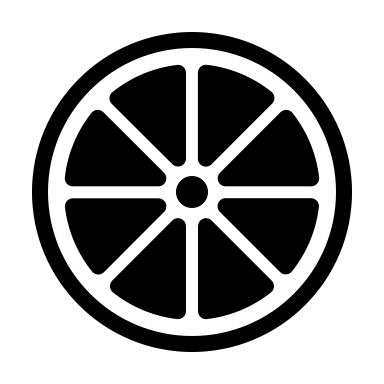 Pomme 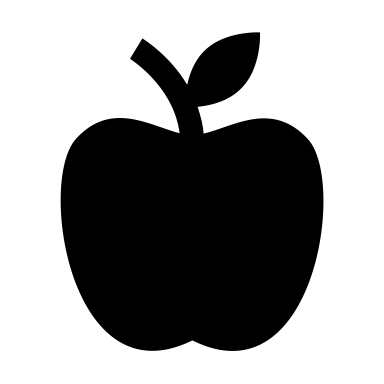 …à compléter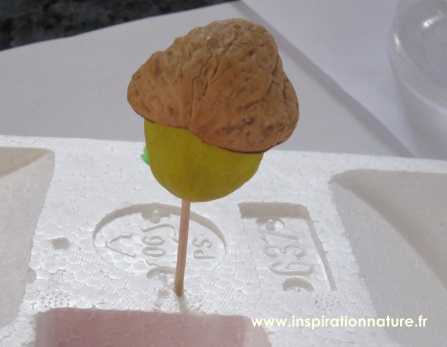 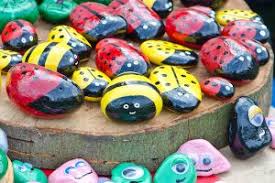 Photos : PinterestPhotos : PinterestInformation aux parentsÀ propos de l’activitéAvec votre enfant, regardez la vidéo : La Danse des BrutesVotre enfant s’exercera à :Expliquer comment des comportements, des gestes, des attitudes ou des actions peuvent nuire à la vie de groupe.Nommer des conditions qui favorisent le bien-être personnel des membres d’un groupe.Reconnaître différents gestes reliés à l’intimidation.Pour donner suite au visionnement, votre enfant devra être en mesure de nommer les gestes faits par l’intimidateur.Vous pourriez :Faire une pause à 4:50 min. et demander à votre enfant de décrire l’émotion du personnage principal. Puis à 8:45 min. pour échanger sur la réaction du père.